Министерство образования республики Башкортостангосударственное бюджетное профессиональное образовательное учреждение  Стерлитамакский межотраслевой колледж МЕТОДИЧЕСКИЕ УКАЗАНИЯ И КОНТРОЛЬНЫЕ ЗАДАНИЯпо учебной дисциплине Материаловедениедля студентов заочной формы обучения по специальности: 23.02.03. Техническое обслуживание и ремонт автомобильного транспорта2016г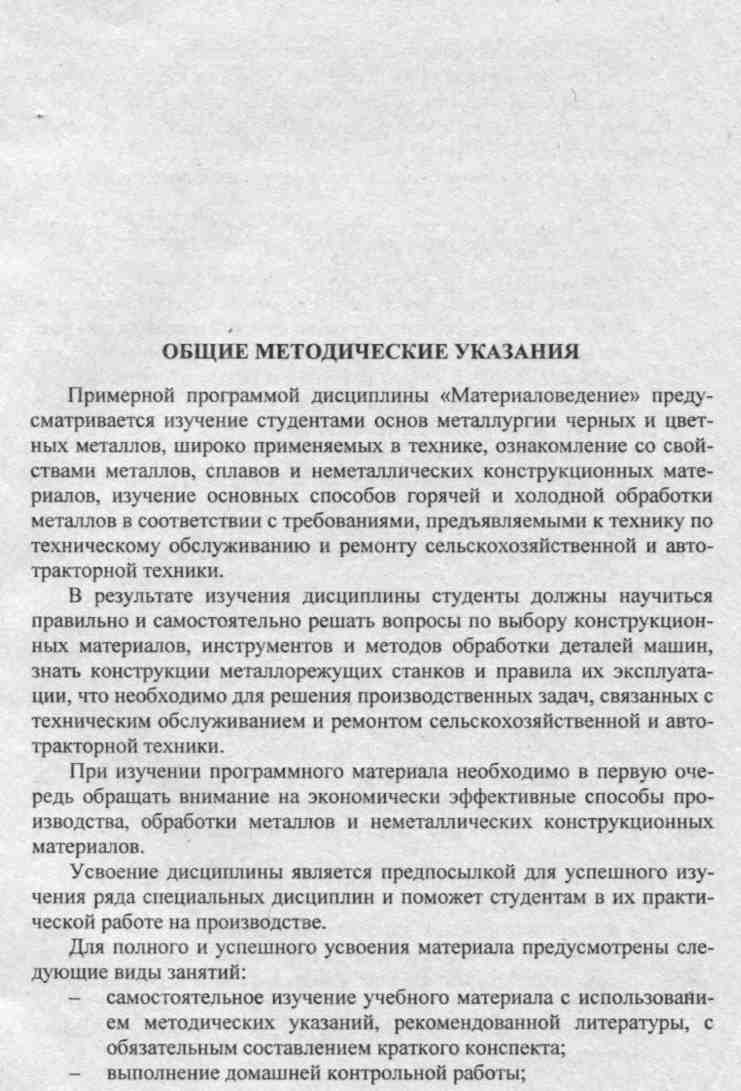 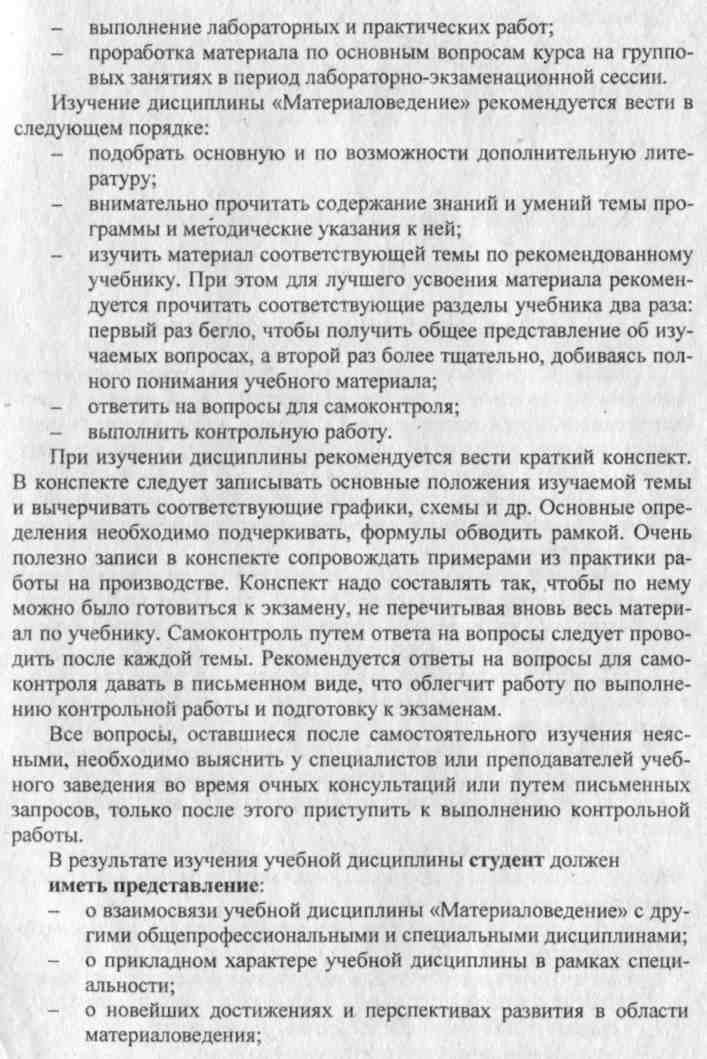 Цели и задачи учебной дисциплины – требования к результатам освоения дисциплины:В результате освоения учебной дисциплины обучающийся должен уметь: 	- выбирать материалы на основе анализа их свойств, для конкретного применения;- выбирать способы соединения материалов;- обрабатывать детали из основных материалов; В результате освоения учебной дисциплины обучающийся должен знать: - строение и свойства машиностроительных материалов;-методы оценки свойств машиностроительных материалов;-области применения материалов;- классификацию и маркировку основных материалов;- методы защиты от коррозии; - способы обработки материалов.В результате освоения учебной дисциплины обучающийся должен сформировать следующие общие и профессиональные компетенции:ОК 1. Понимать сущность и социальную значимость своей будущей профессии, проявлять к ней устойчивый интерес.ОК 2. Организовывать собственную деятельность, выбирать типовые методы и способы выполнения профессиональных задач, оценивать их эффективность и качество.ОК 3. Принимать решения в стандартных и нестандартных ситуациях и нести за них ответственность.ОК 4. Осуществлять поиск и использование информации, необходимой для эффективного выполнения профессиональных задач, профессионального и личностного развития.ОК 5. Использовать информационно-коммуникационные технологии в профессиональной деятельности.ОК 6. Работать в коллективе и команде, эффективно общаться с коллегами, руководством, потребителями.ОК 7. Брать на себя ответственность за работу членов команды (подчиненных), результат выполнения заданий.ОК 8. Самостоятельно определять задачи профессионального и личностного развития, заниматься самообразованием, осознанно планировать повышение квалификации.ОК 9. Ориентироваться в условиях частой смены технологий в профессиональной деятельности.ПК 1.1. Организовывать и проводить работы по техническому обслуживанию и ремонту автотранспорта.ПК 1.2. Осуществлять технический контроль при хранении, эксплуатации, техническом обслуживании и ремонте автотранспорта.ПК 1.3. Разрабатывать технологические процессы ремонта узлов и деталей.ПК 2.2. Контролировать и оценивать качество работы исполнителей работ.ПК 2.3. Организовывать безопасное ведение работ при техническом обслуживании и ремонте автотранспорта.РЕКОМЕНДУЕМАЯ  ЛИТЕРАТУРА1.Бондаренко, Г. Г. Материаловедение : учебник для СПО / Г. Г. Бондаренко, Т. А. Кабанова, В. В. Рыбалко ; под ред. Г. Г. Бондаренко. — 2-е изд. — М. : Издательство Юрайт, 2016 — 362 с. — (Серия : Профессиональное образование). — ISBN 978-5-534-00172-3.2. Черепахин  Материаловедение. Учебник/Ю.П. Солнцев.- М.: «Академия» 2012Тематический план дисциплины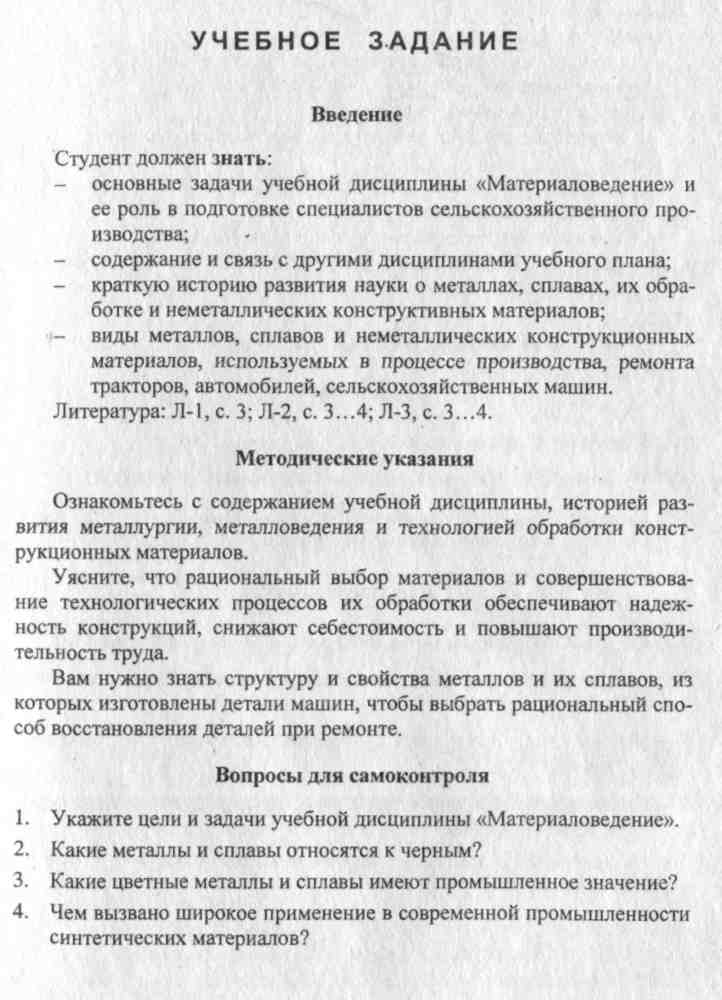 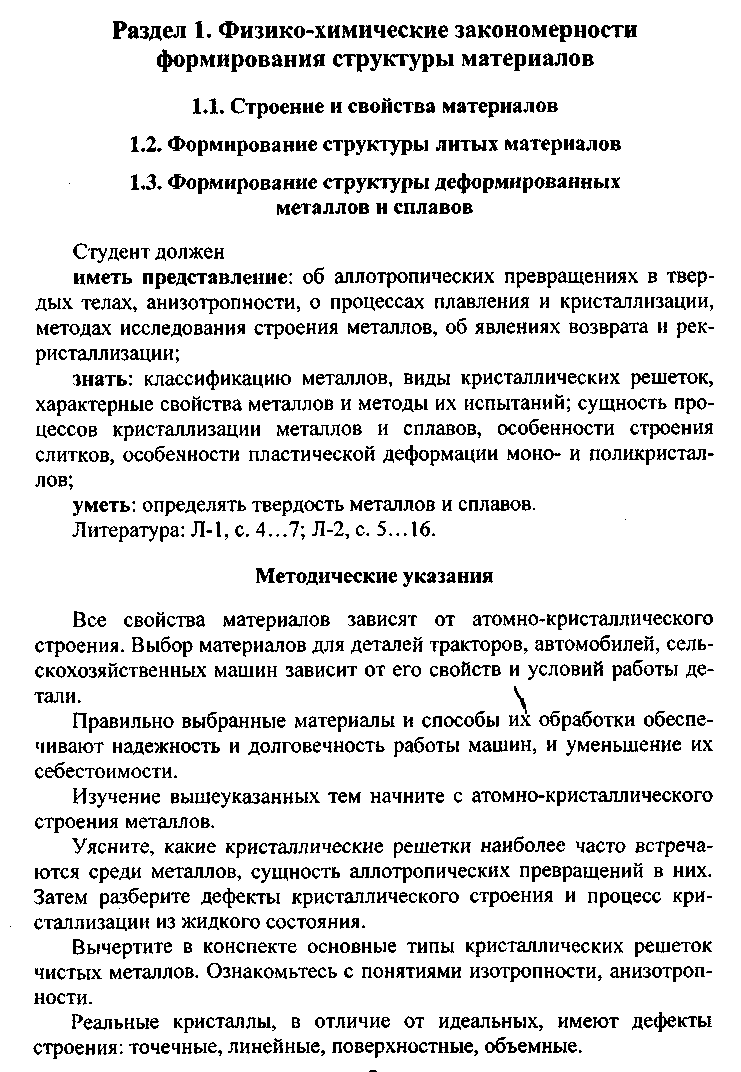 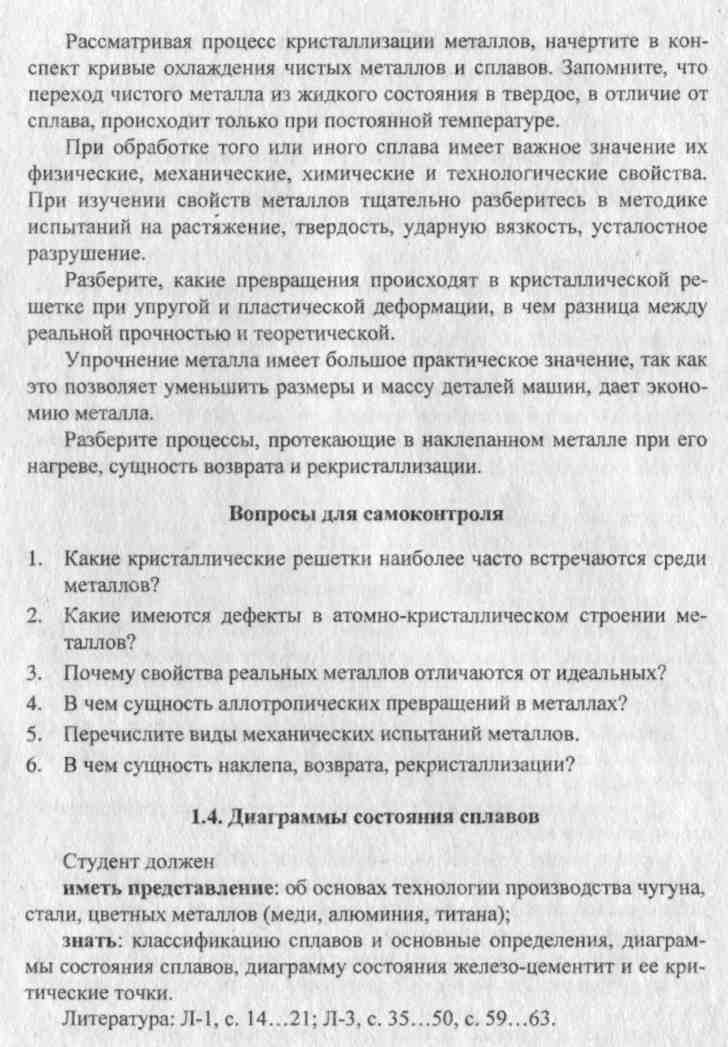 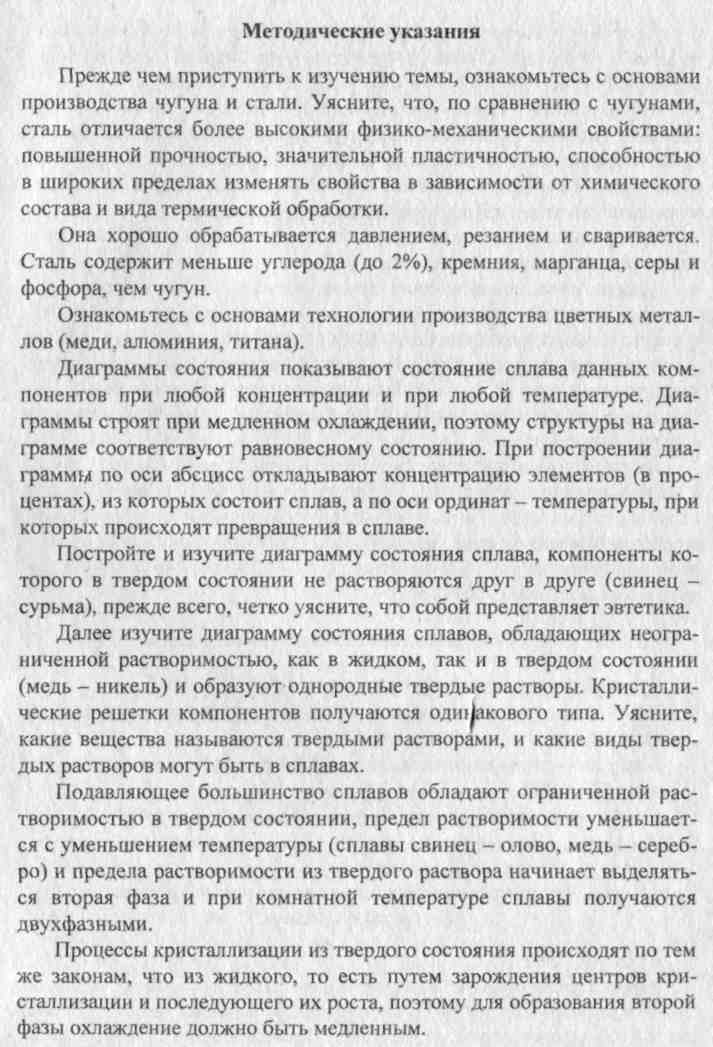 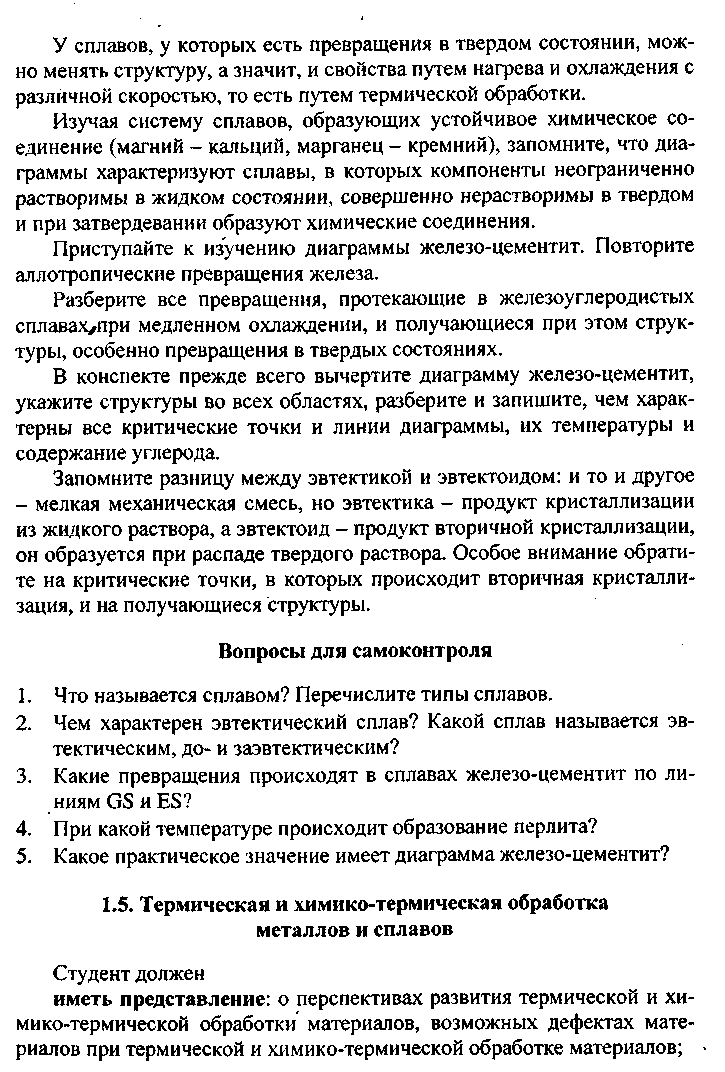 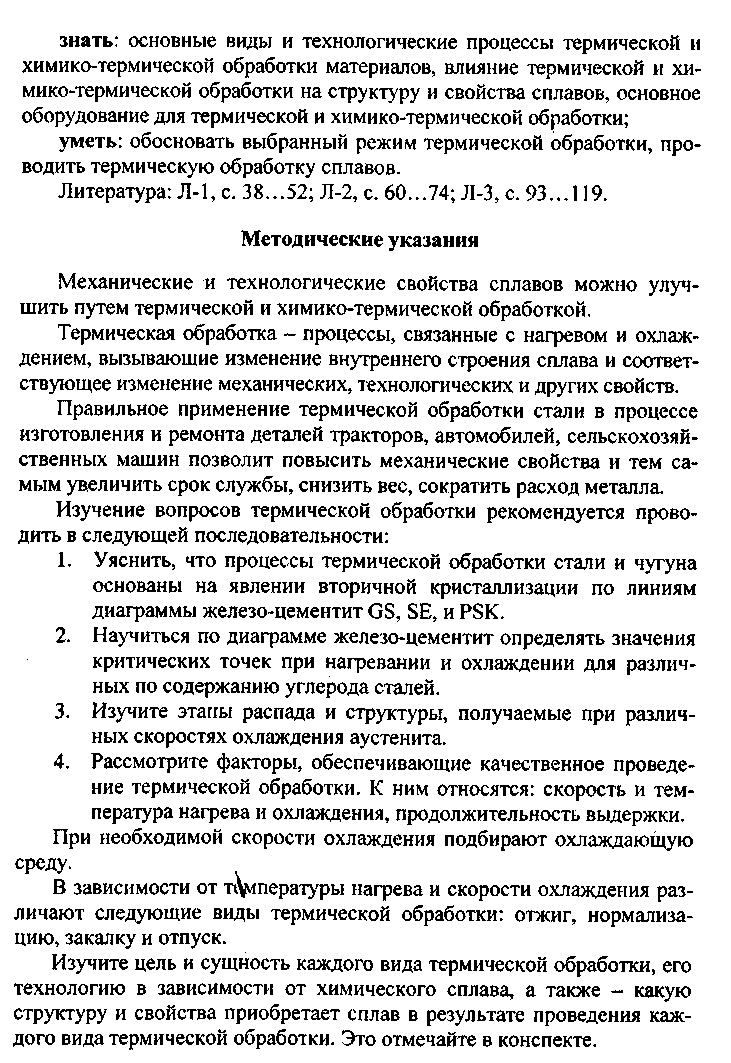 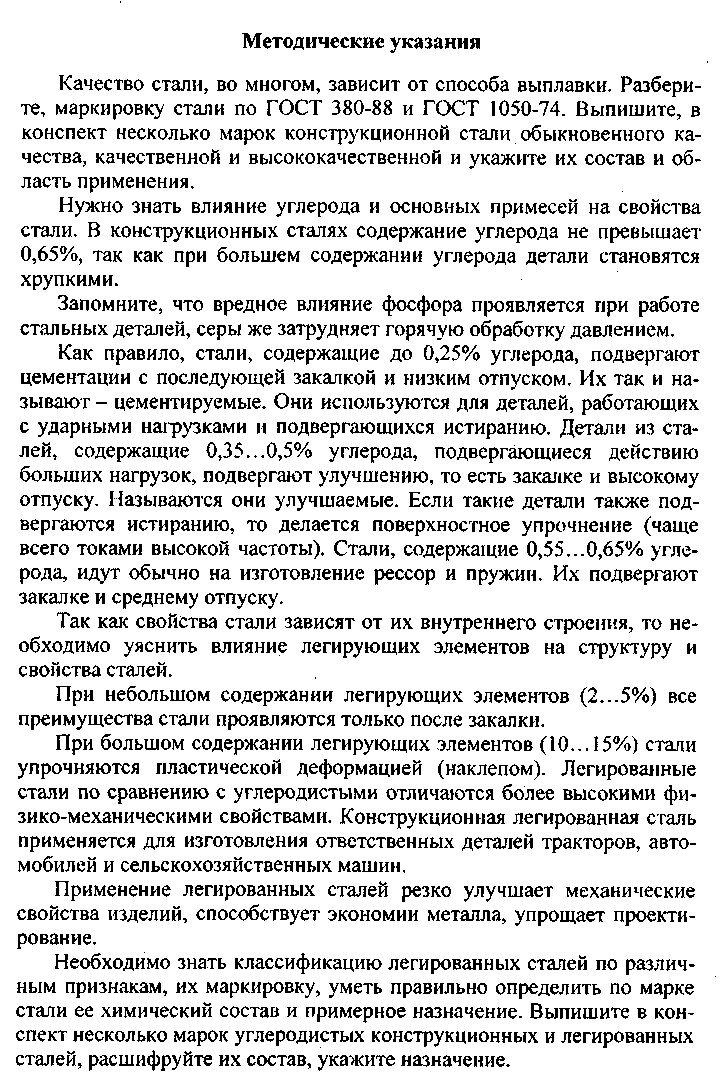 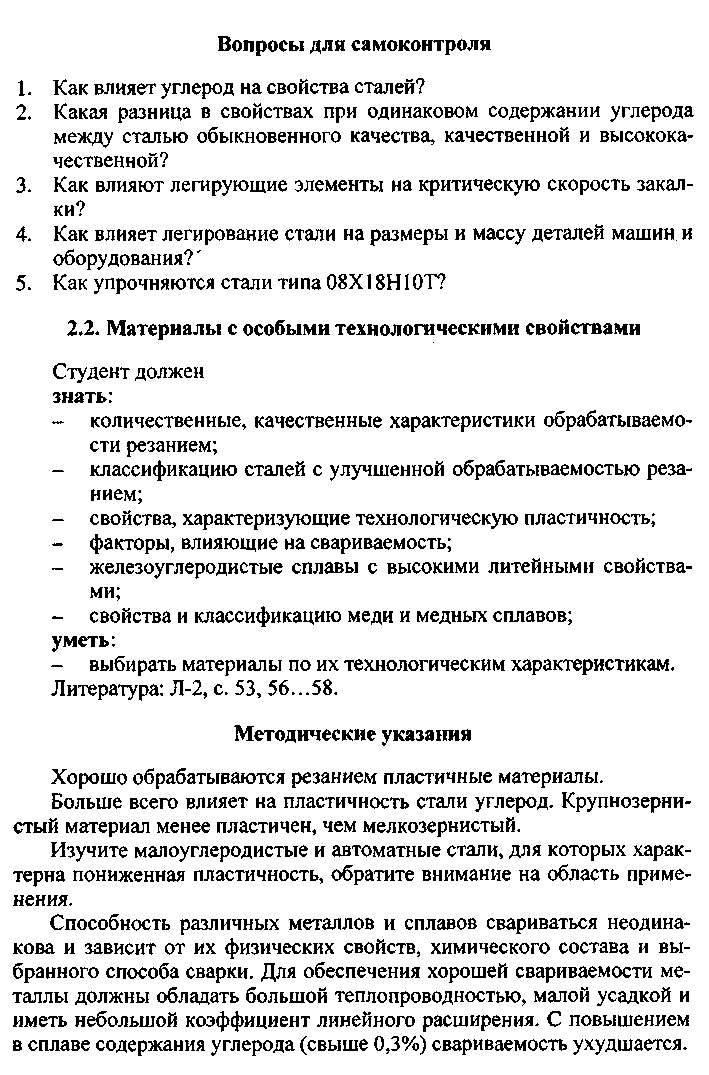 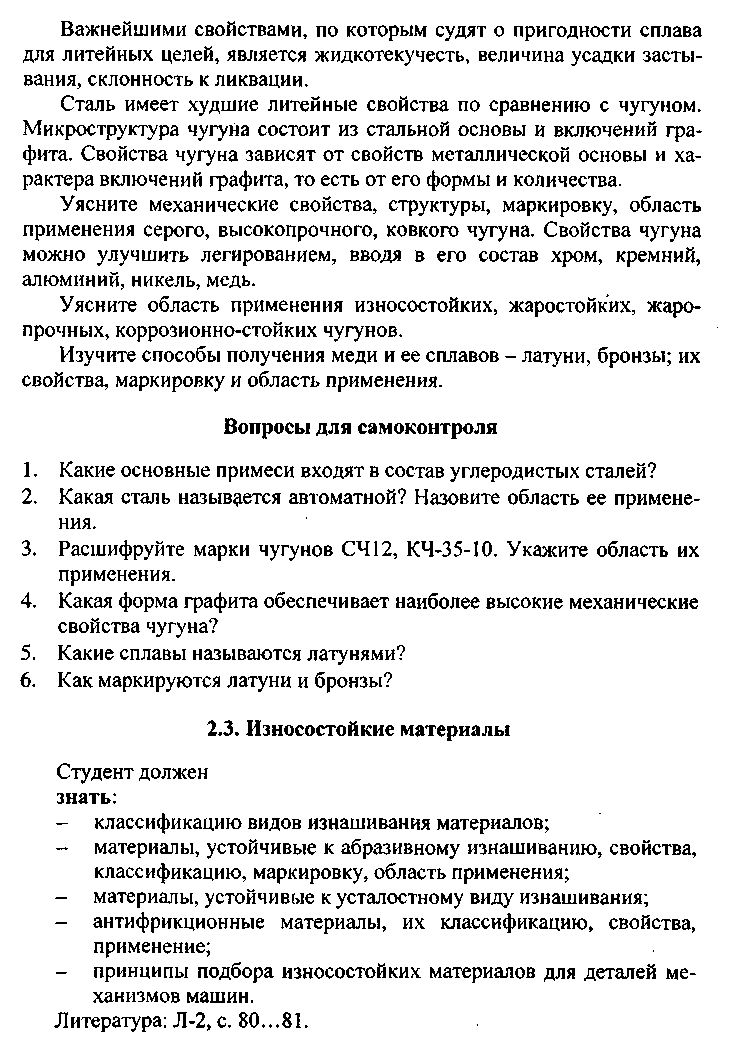 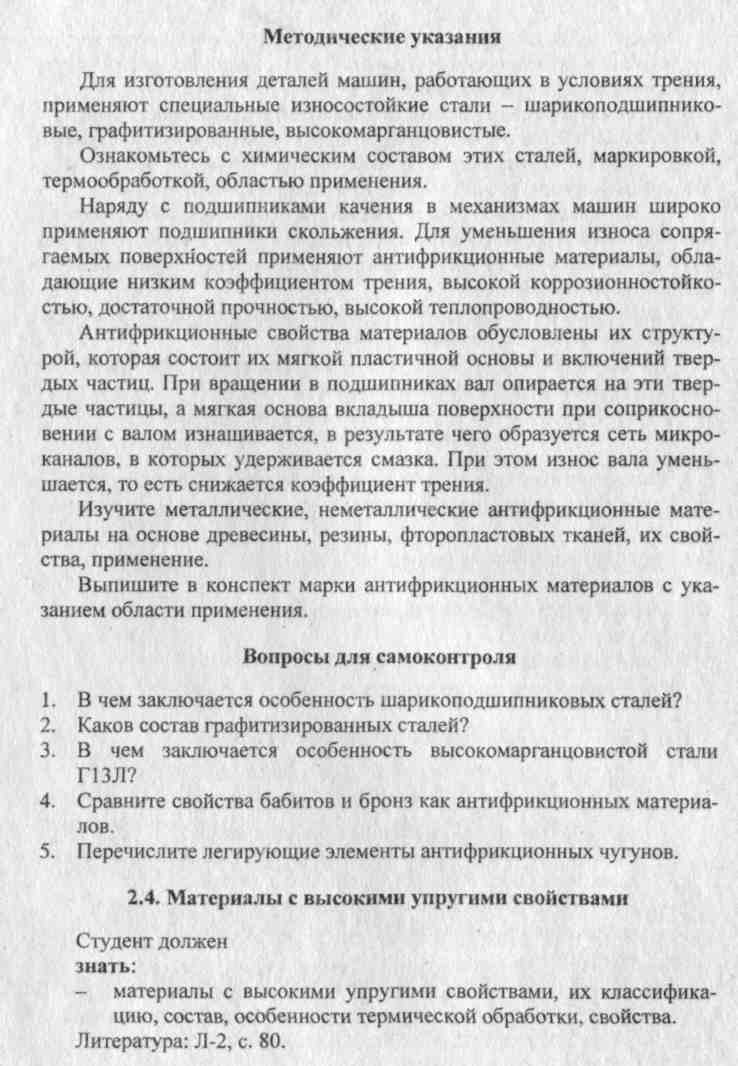 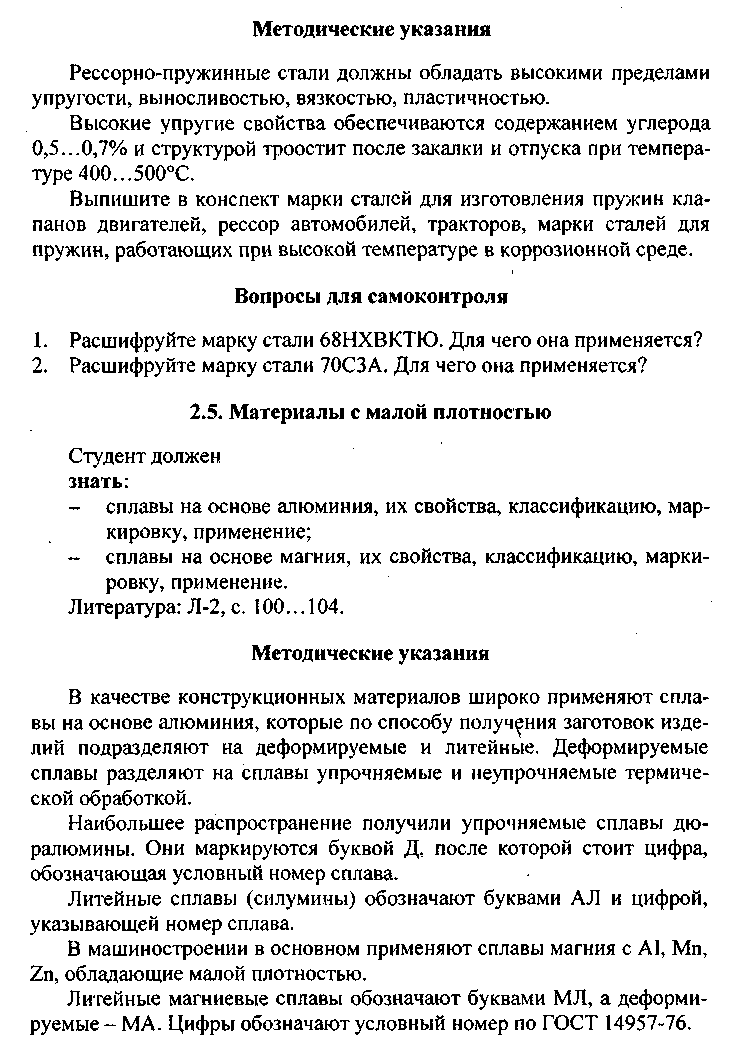 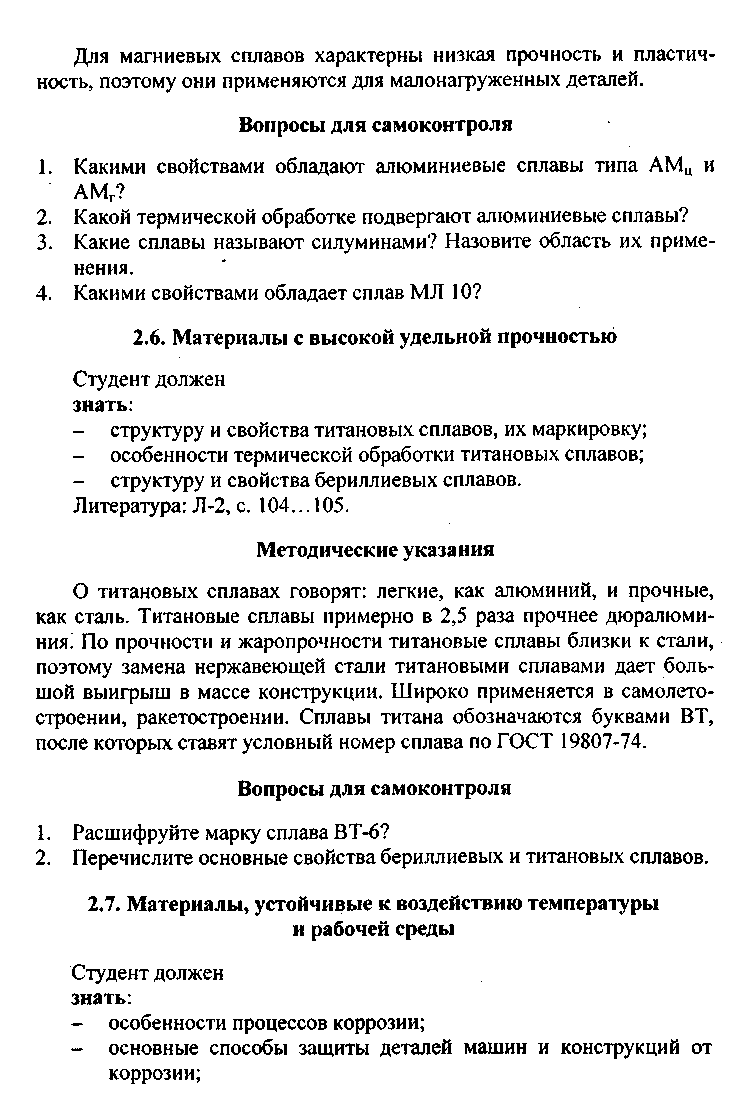 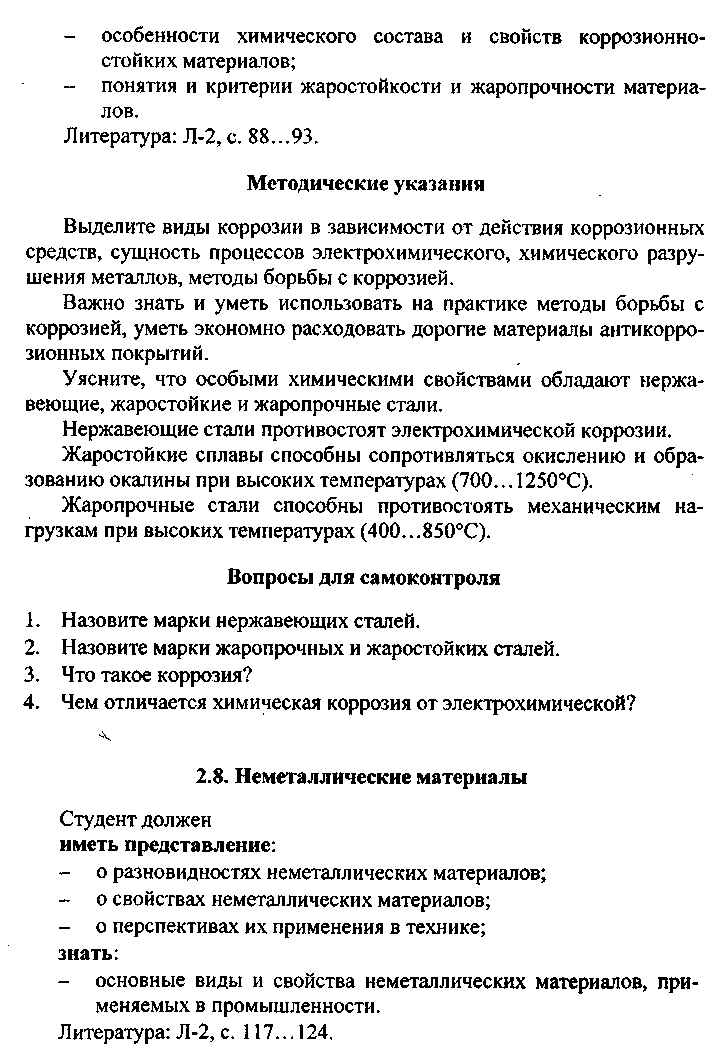 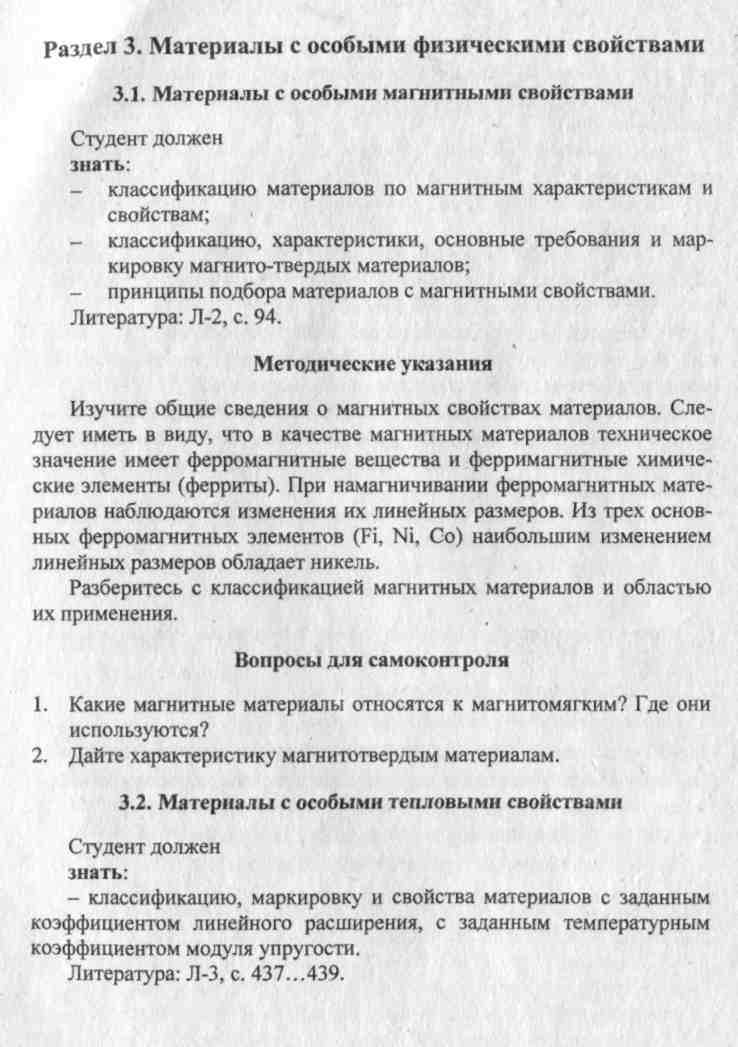 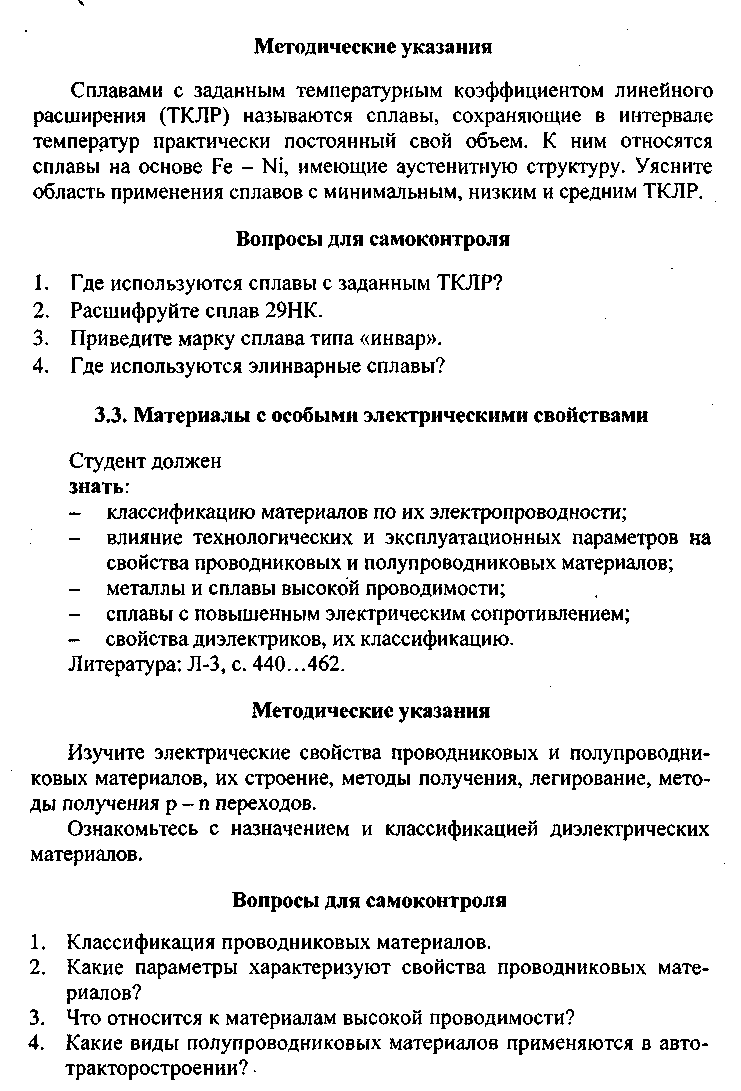 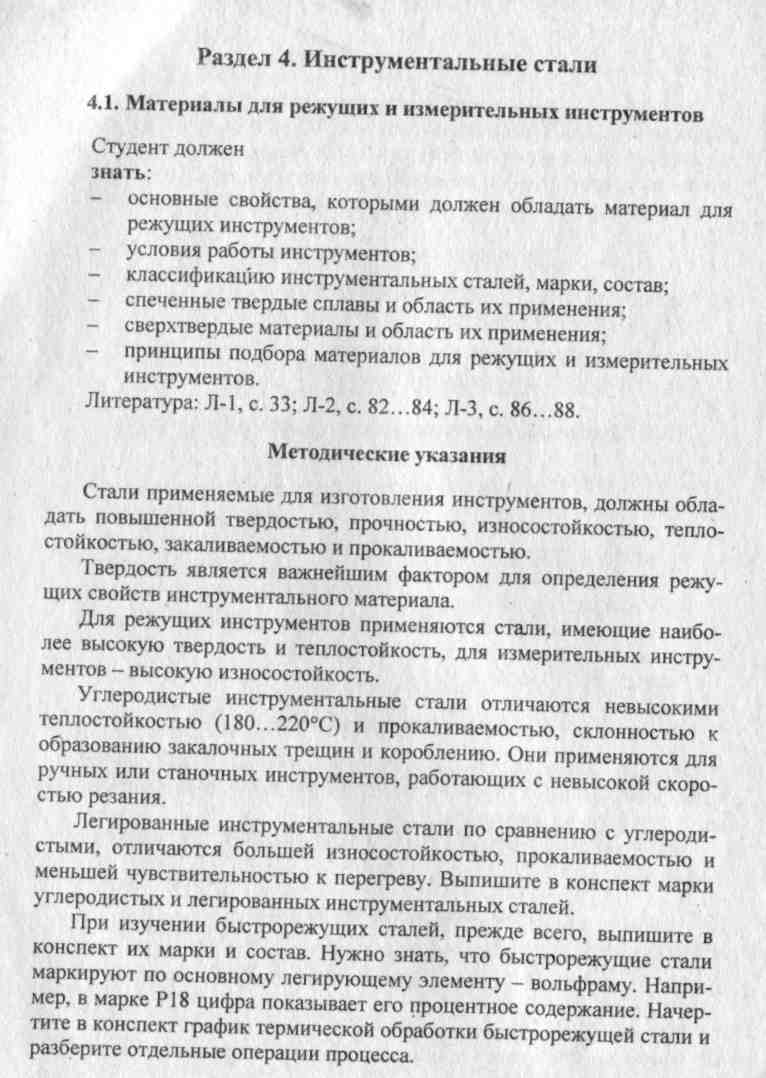 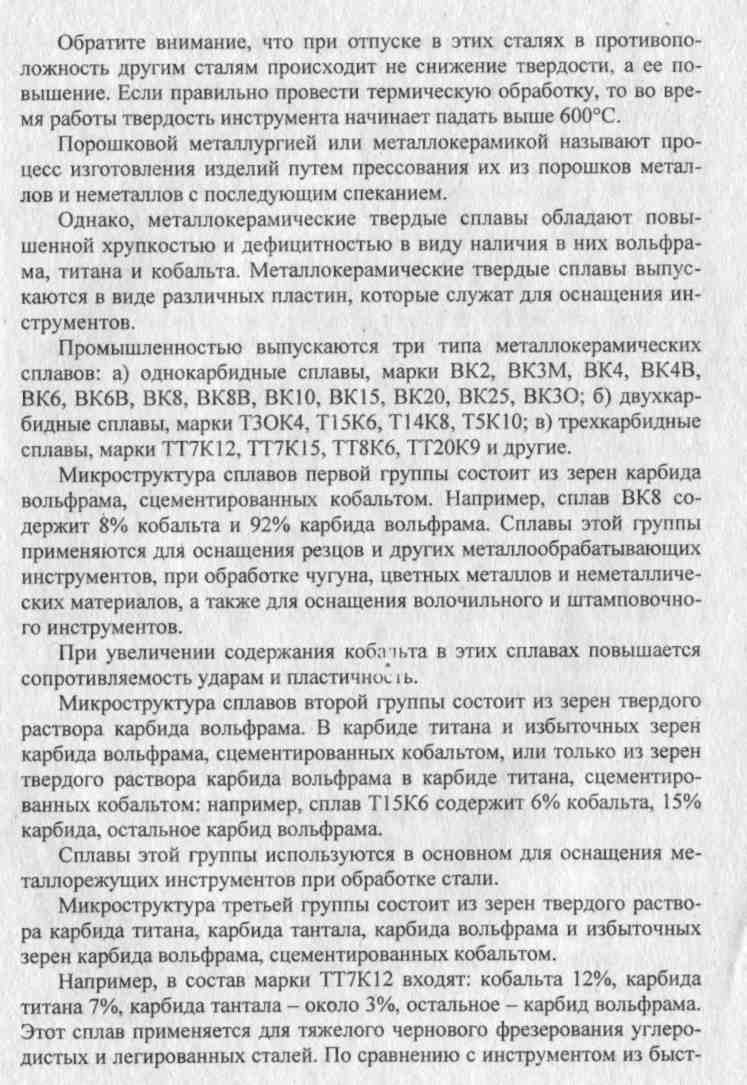 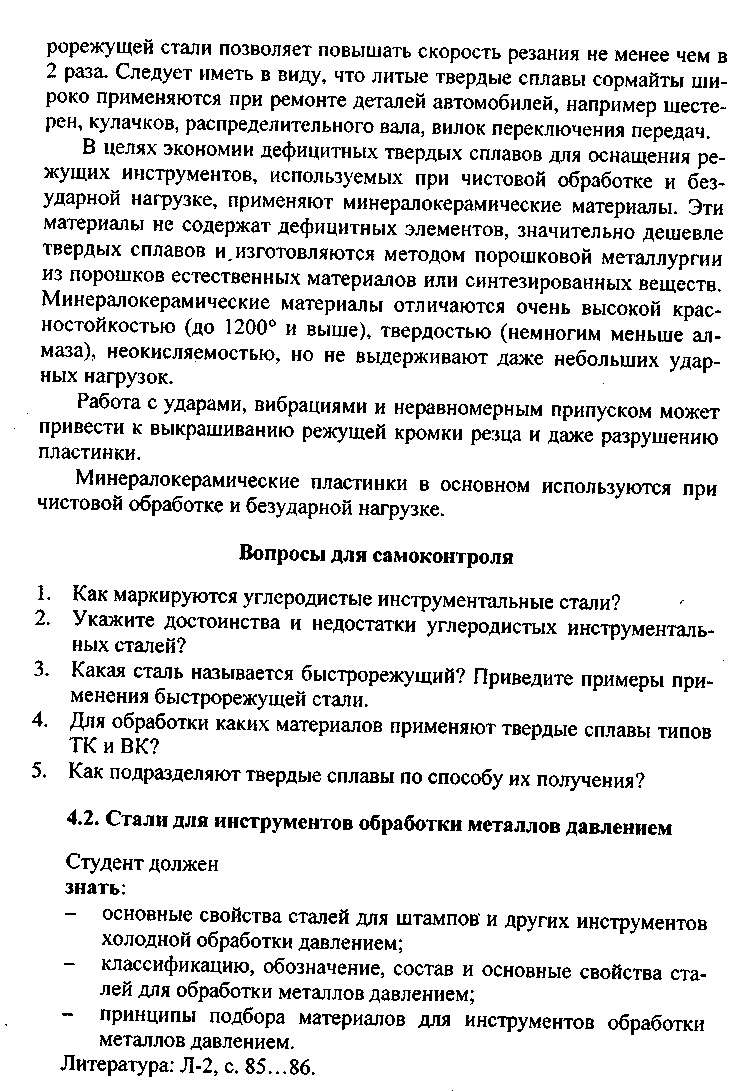 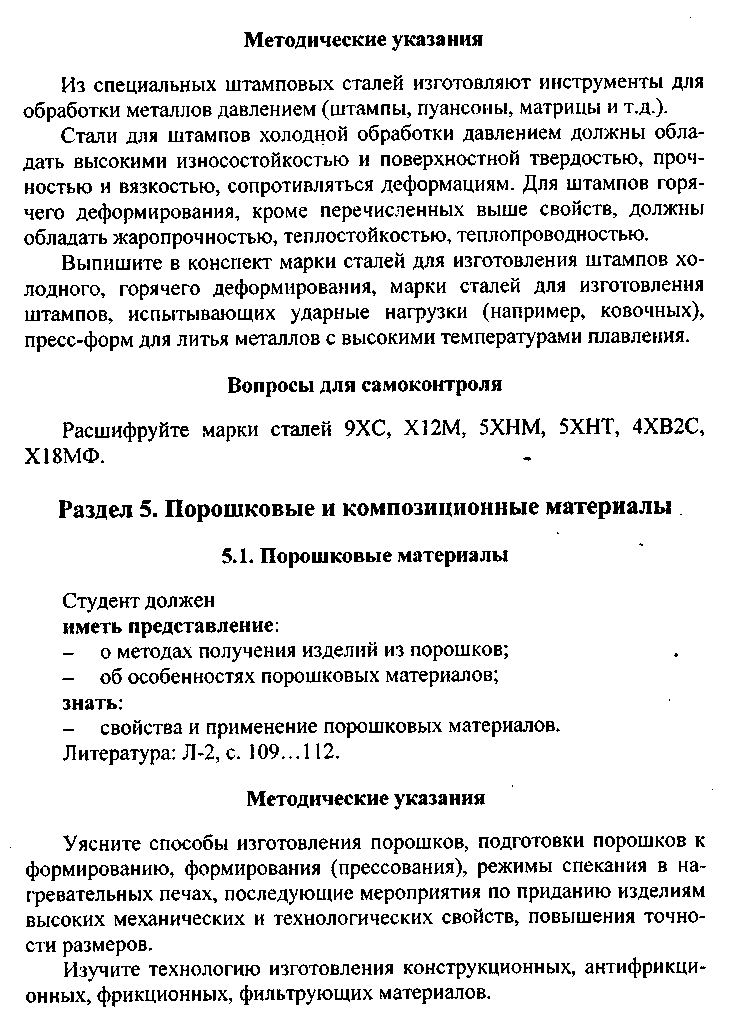 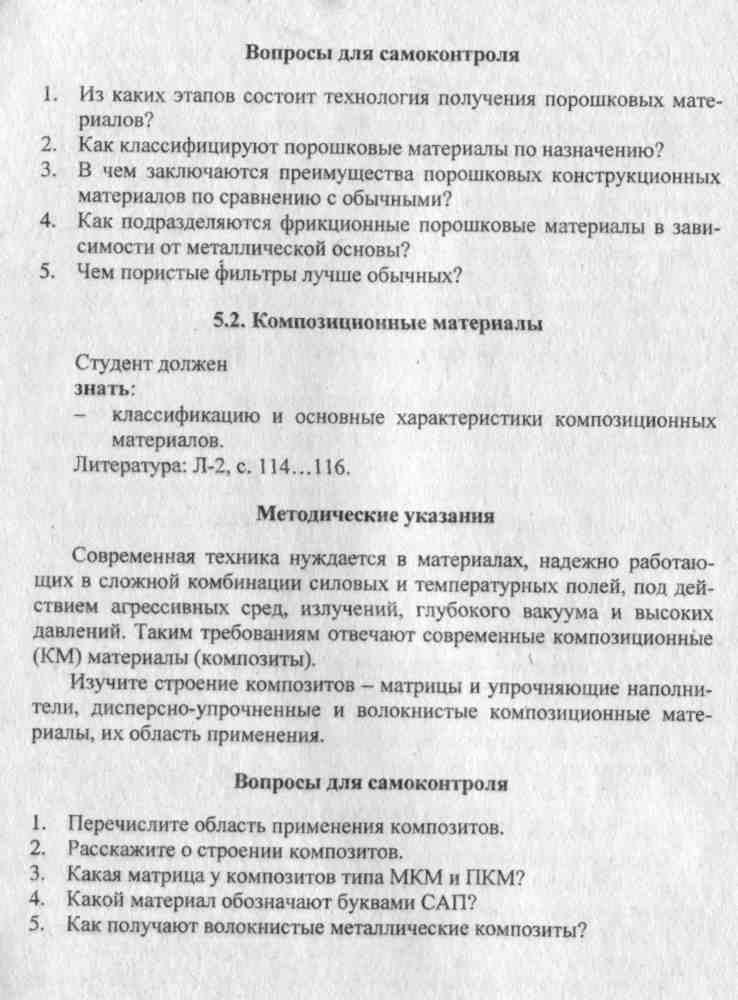 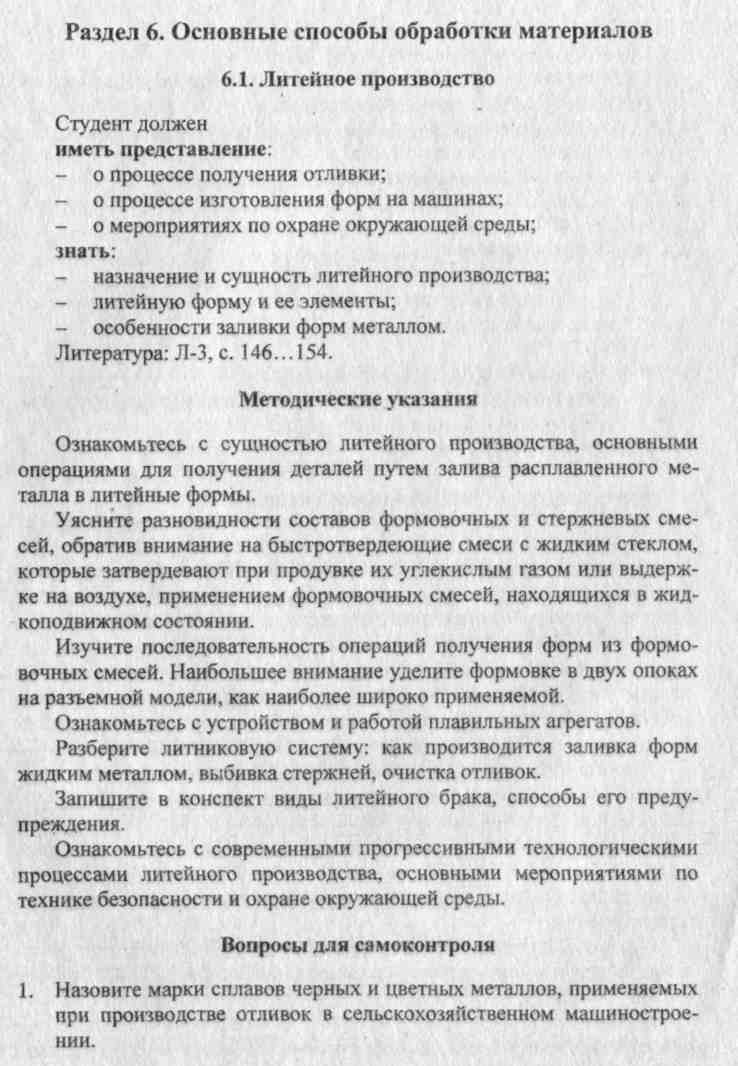 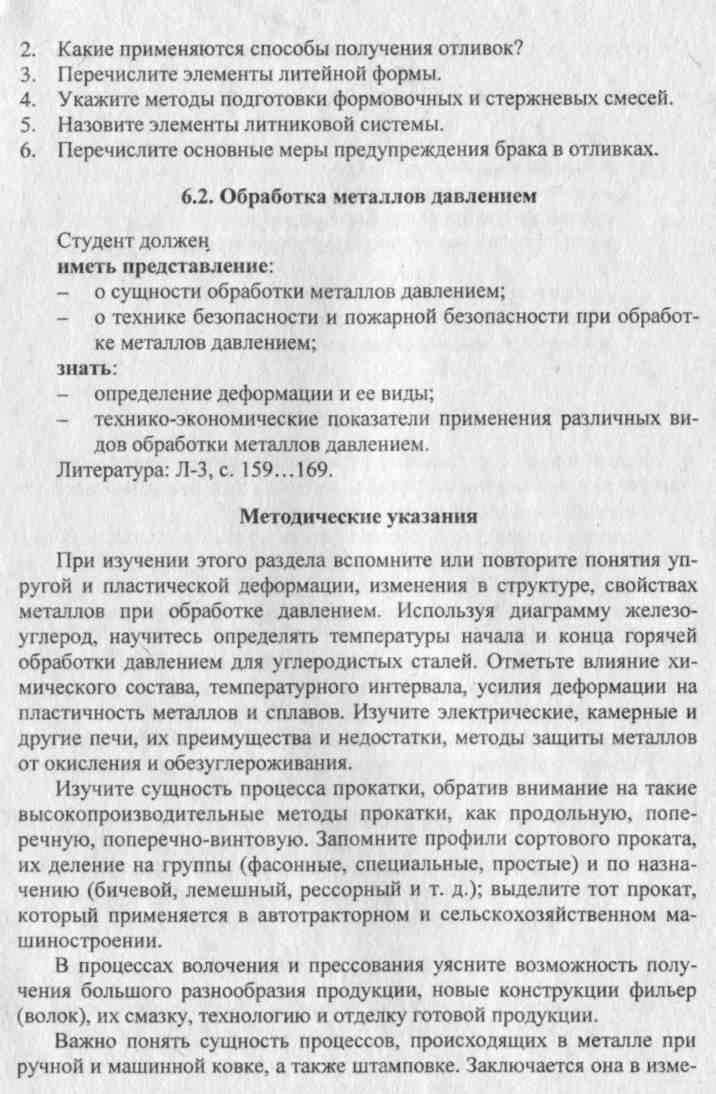 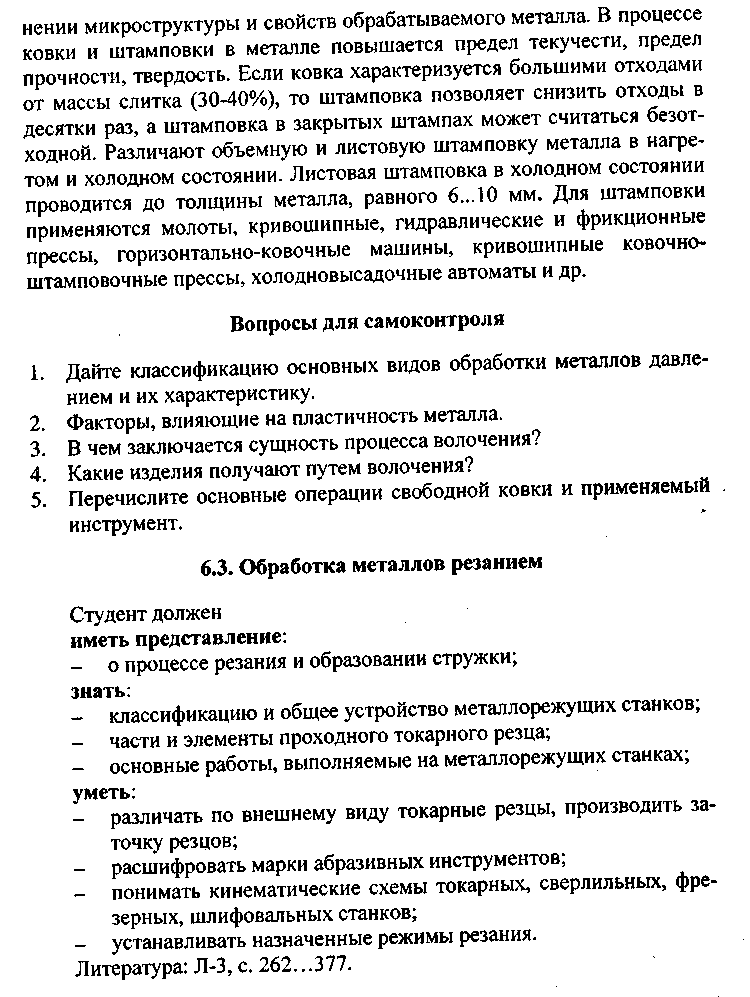 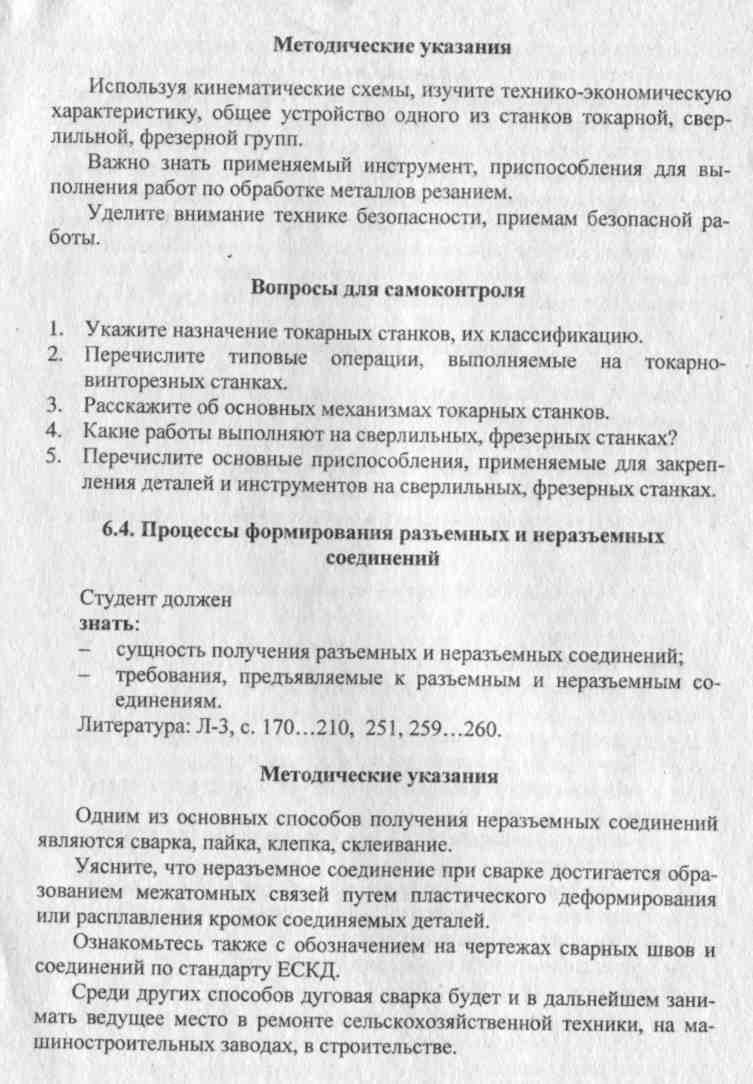 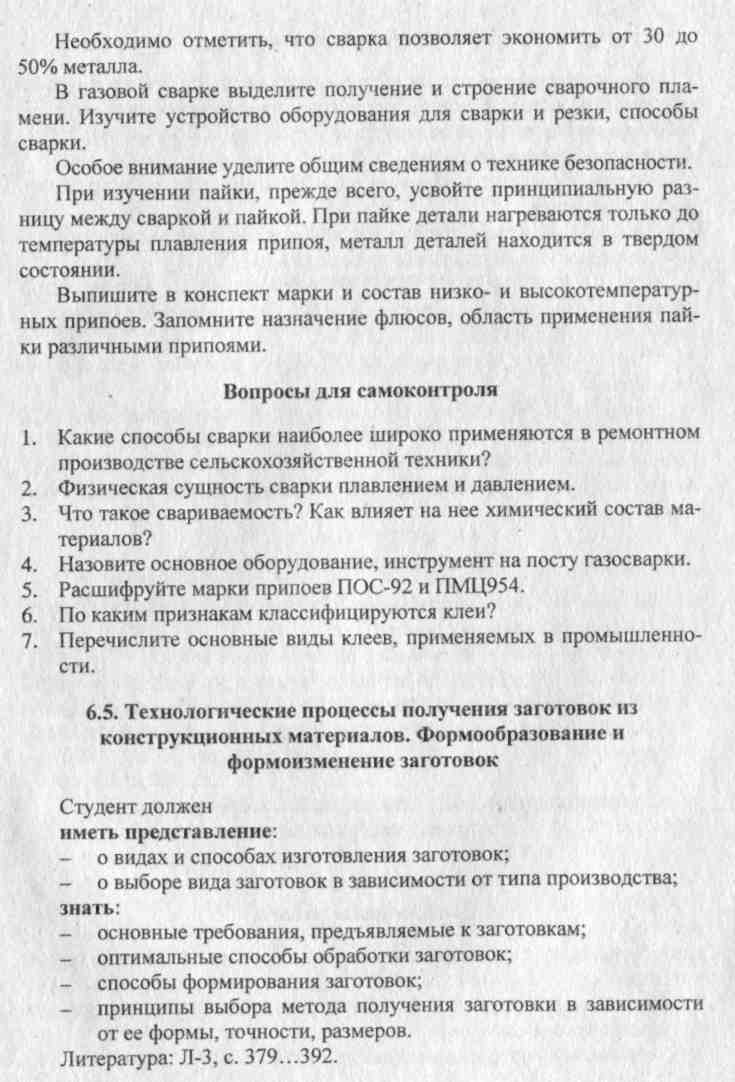 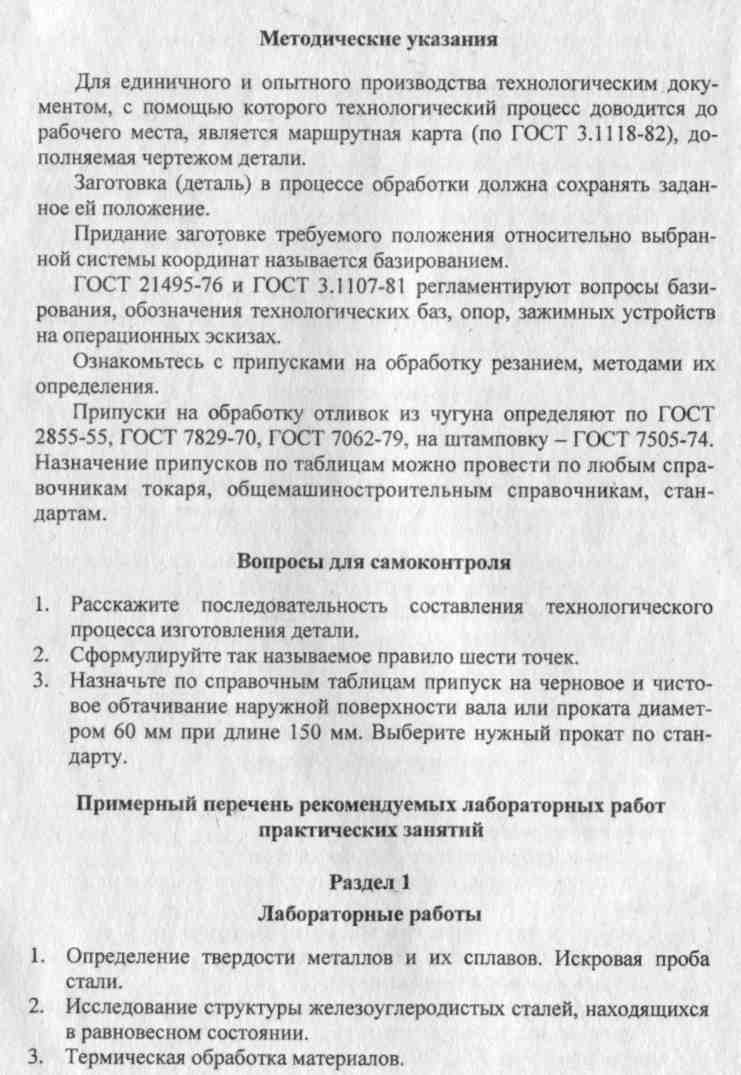 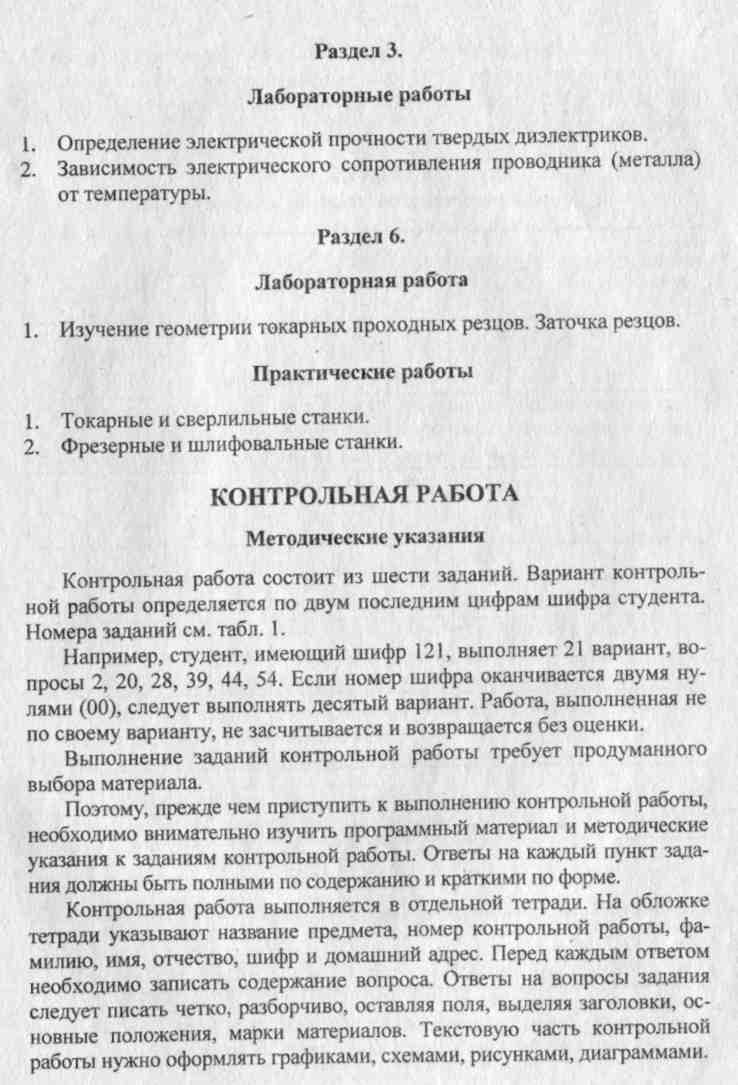 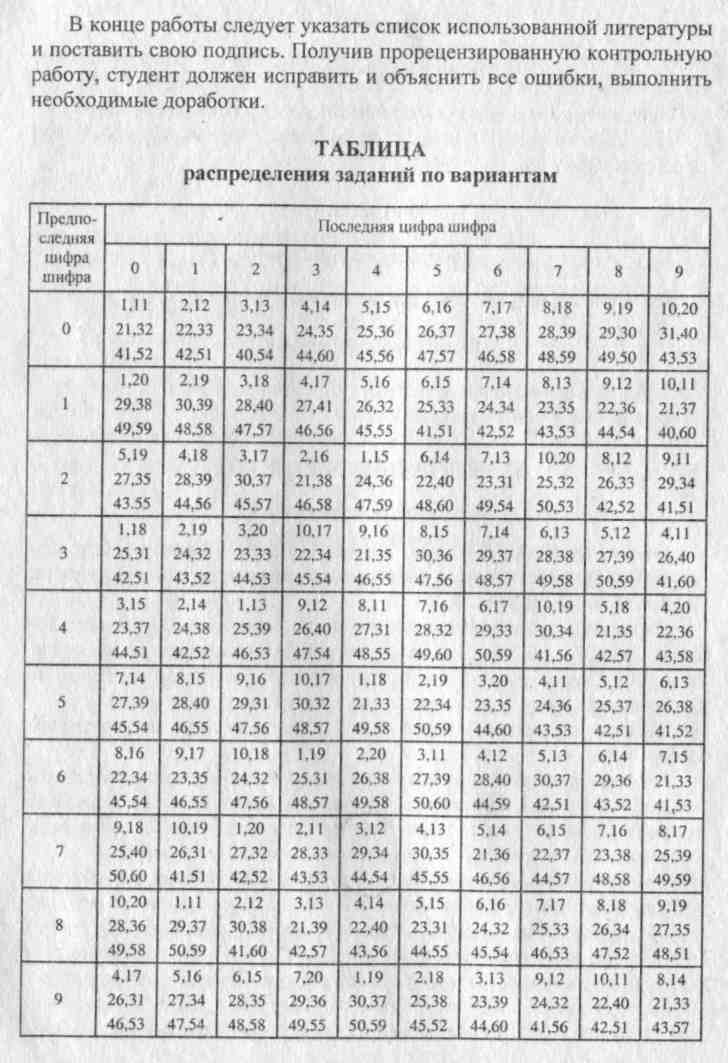 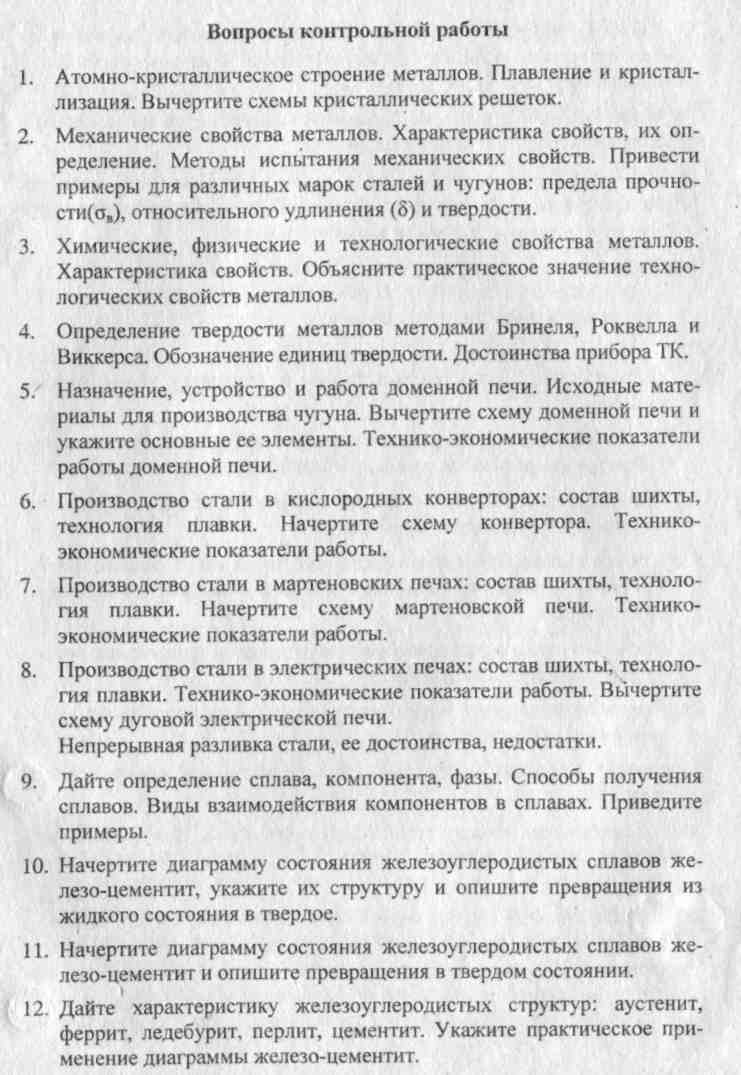 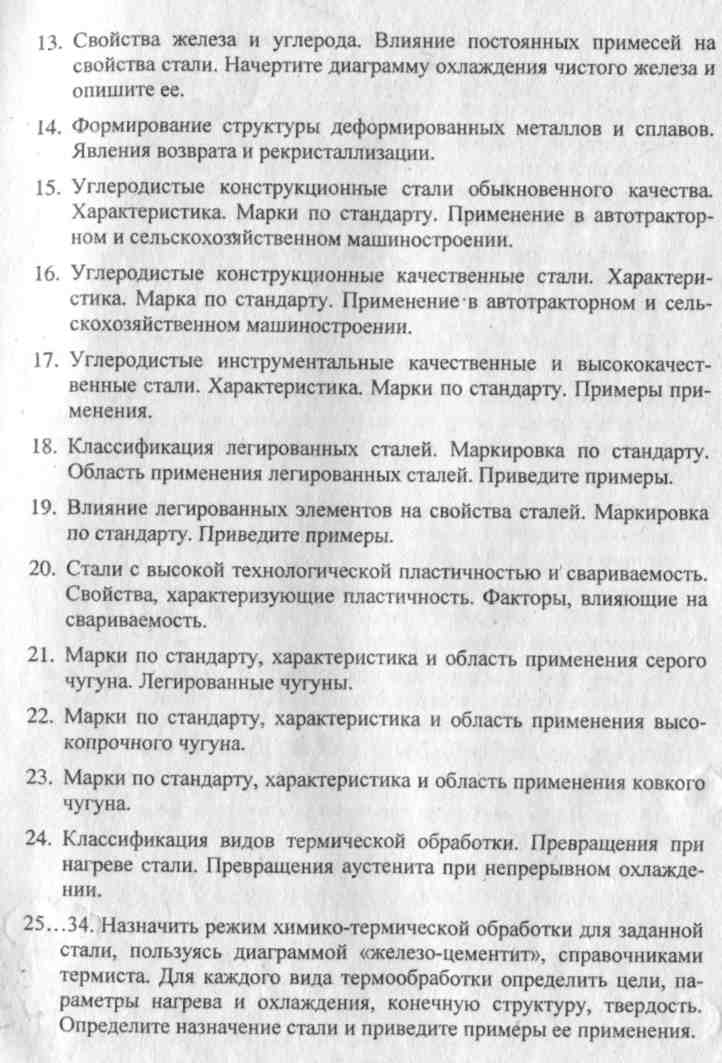 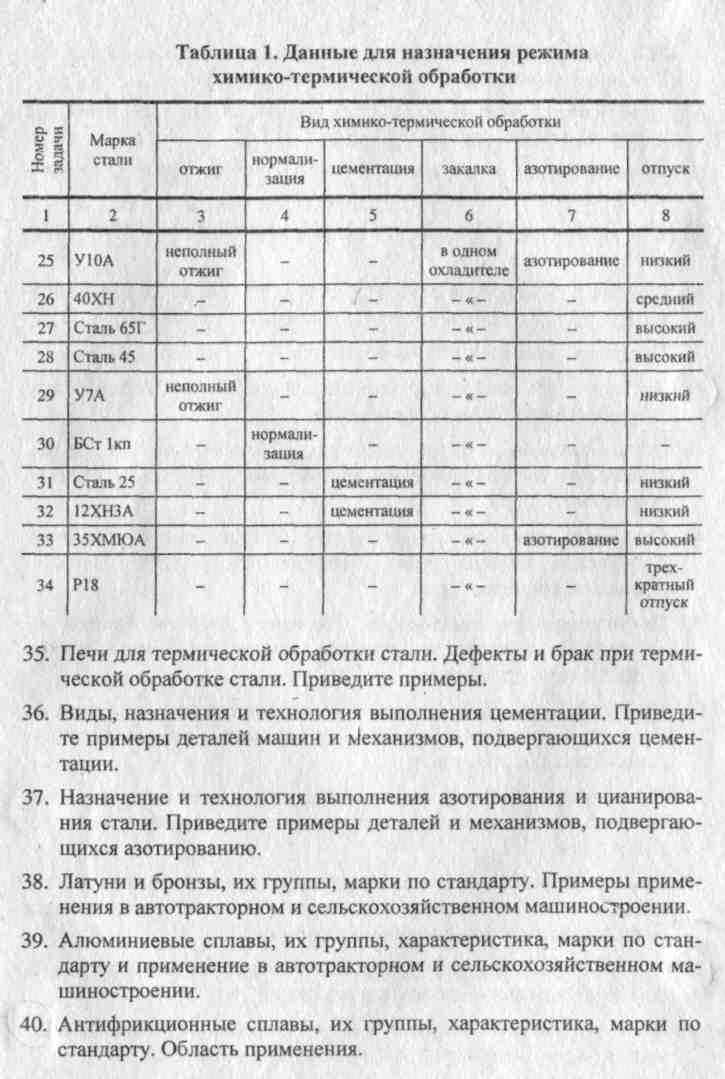 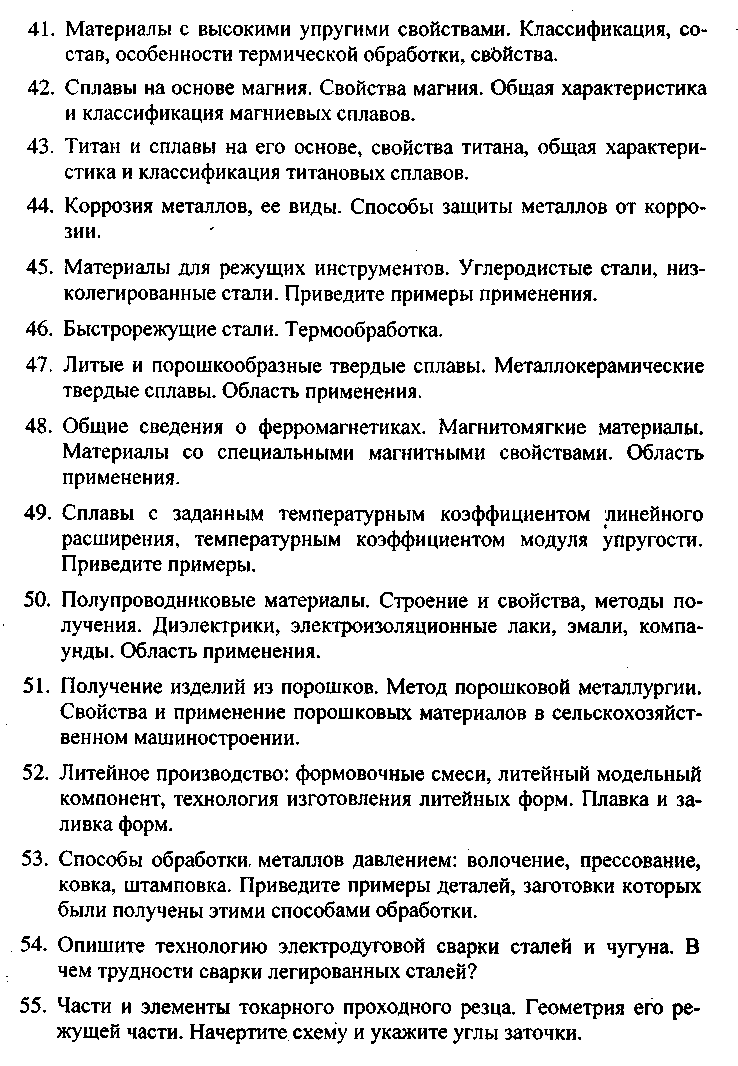 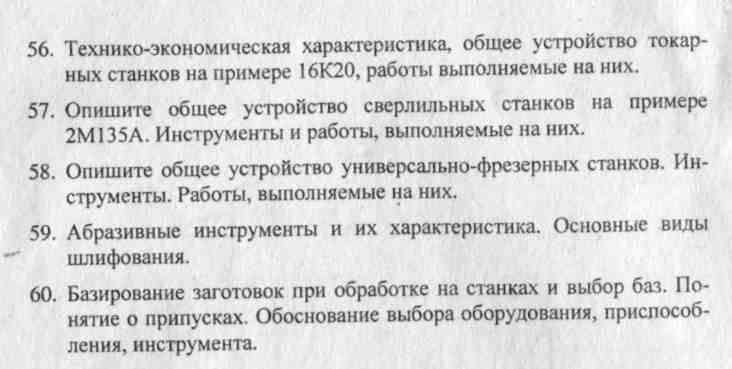 Наименование разделов и темСодержание учебного материала, лабораторные работы и практические занятия, самостоятельная работа обучающихсяСодержание учебного материала, лабораторные работы и практические занятия, самостоятельная работа обучающихсяСодержание учебного материала, лабораторные работы и практические занятия, самостоятельная работа обучающихсяОбъем часов12223Раздел 1. Виды, свойства и применение материаловТема 1.1.  Назначение и свойства материалов, технология их производстваСодержание учебного материалаСодержание учебного материалаСодержание учебного материала4Тема 1.1.  Назначение и свойства материалов, технология их производства1 Основные виды конструкционных и сырьевых материалов. Технологии производства основных видов материалов. Основные виды конструкционных и сырьевых материалов. Технологии производства основных видов материалов.4Тема 1.1.  Назначение и свойства материалов, технология их производства2 Свойства материалов и методы их определения. Испытания на твердость, статические и динамические испытания.  Виды износа деталей и узлов. Свойства материалов и методы их определения. Испытания на твердость, статические и динамические испытания.  Виды износа деталей и узлов.4Тема 1.1.  Назначение и свойства материалов, технология их производстваЛабораторные работыЛабораторные работыЛабораторные работы6Тема 1.1.  Назначение и свойства материалов, технология их производства1 Определение видов  сырьевых материалов по внешнему виду, происхождению, свойствам.  Определение видов  сырьевых материалов по внешнему виду, происхождению, свойствам. 6Тема 1.1.  Назначение и свойства материалов, технология их производства2 Определение видов  конструкционных материалов по внешнему виду, происхождению, свойствам. Определение видов  конструкционных материалов по внешнему виду, происхождению, свойствам.6Тема 1.1.  Назначение и свойства материалов, технология их производства3 Определение твердости металлов. Определение твердости металлов.6Тема 1.1.  Назначение и свойства материалов, технология их производстваСамостоятельная работа обучающихся  Самостоятельная работа обучающихся  Самостоятельная работа обучающихся  5Тема 1.1.  Назначение и свойства материалов, технология их производства- Составление структурной схемы;- Работа со справочниками, электронными ресурсами;- Составление таблиц.- Составление структурной схемы;- Работа со справочниками, электронными ресурсами;- Составление таблиц.- Составление структурной схемы;- Работа со справочниками, электронными ресурсами;- Составление таблиц.5Тема 1.2. МеталловедениеСодержание учебного материалаСодержание учебного материалаСодержание учебного материала8Тема 1.2. Металловедение11Основные виды металлических конструкционных материалов. Особенности строения металлов и их сплавов, закономерности процессов кристаллизации и структурообразования.8Тема 1.2. Металловедение22Классификация, свойства, маркировка и область применения  железоуглеродистых сплавов.  Принципы их выбора для применения в производстве.8Тема 1.2. Металловедение33Классификация, свойства, маркировка и область применения  легированных сталей.  Принципы их выбора для применения в производстве. Тема 1.2. Металловедение44Классификация, свойства, маркировка и область применения  сплавов цветных металлов. Тема 1.2. МеталловедениеЛабораторная работаЛабораторная работаЛабораторная работа2Тема 1.2. Металловедение11Определение марки стали методом искровой пробы.2Тема 1.2. МеталловедениеПрактические занятияПрактические занятияПрактические занятия10Тема 1.2. Металловедение11 Определение материала и  свойств детали, описание условий работы.10Тема 1.2. Металловедение22 Расшифровка марок черных металлов.10Тема 1.2. Металловедение33 Выбор железоуглеродистых сплавов по их назначению и условиям эксплуатации с использованием электронных ресурсов.10Тема 1.2. Металловедение44 Расшифровка марок цветных металлов и их сплавов.10Тема 1.2. Металловедение55 Выбор сплавов цветных металлов по их назначению и условиям эксплуатации с использованием электронных ресурсов.10Тема 1.2. МеталловедениеСамостоятельная работа обучающихсяСамостоятельная работа обучающихсяСамостоятельная работа обучающихся     10Тема 1.2. Металловедение- Составление плана текста;- Графическое изображение структуры текста;- Работа со справочной литературой и интернет ресурсами;- Составление таблиц, графиков, схем.- Составление плана текста;- Графическое изображение структуры текста;- Работа со справочной литературой и интернет ресурсами;- Составление таблиц, графиков, схем.- Составление плана текста;- Графическое изображение структуры текста;- Работа со справочной литературой и интернет ресурсами;- Составление таблиц, графиков, схем.     10Тема 1.3. Неметаллические материалыСодержание учебного материалаСодержание учебного материалаСодержание учебного материала18Тема 1.3. Неметаллические материалы1Особенности строения, назначение и свойства конструкционных материалов на органической основе.Особенности строения, назначение и свойства конструкционных материалов на органической основе.18Тема 1.3. Неметаллические материалы2Особенности строения, назначение и свойства конструкционных материалов на неорганической основе.Особенности строения, назначение и свойства конструкционных материалов на неорганической основе.18Тема 1.3. Неметаллические материалы3Характеристики и эксплуатационные свойства бензинового топлива.Характеристики и эксплуатационные свойства бензинового топлива.18Тема 1.3. Неметаллические материалы4Характеристики и эксплуатационные свойства дизельного топлива.Характеристики и эксплуатационные свойства дизельного топлива.18Тема 1.3. Неметаллические материалы5Характеристики, эксплуатационные свойства газового и альтернативных видов топлива.Характеристики, эксплуатационные свойства газового и альтернативных видов топлива.18Тема 1.3. Неметаллические материалы6Классификация, марки и характеристики смазочных материалов.Классификация, марки и характеристики смазочных материалов.18Тема 1.3. Неметаллические материалы7Характеристики специальных жидкостей.Характеристики специальных жидкостей.18Тема 1.3. Неметаллические материалы8Правила хранения топлива, смазочных материалов и специальных жидкостей.Правила хранения топлива, смазочных материалов и специальных жидкостей.18Тема 1.3. Неметаллические материалы9Классификация и способы получения композиционных материалов. Характеристики абразивных материалов.Классификация и способы получения композиционных материалов. Характеристики абразивных материалов.18Тема 1.3. Неметаллические материалыЛабораторные работыЛабораторные работыЛабораторные работы6Тема 1.3. Неметаллические материалы1Определение неметаллических конструкционных материалов по внешнему виду, свойствам.Определение неметаллических конструкционных материалов по внешнему виду, свойствам.6Тема 1.3. Неметаллические материалы2Определение марки и качества бензинового топлива.Определение марки и качества бензинового топлива.6Тема 1.3. Неметаллические материалы3Определение качества дизельного топлива.Определение качества дизельного топлива.6Тема 1.3. Неметаллические материалыПрактические занятияПрактические занятияПрактические занятия10Тема 1.3. Неметаллические материалы1Выбор неметаллических конструкционных материалов на органической основе по их назначению и условиям эксплуатации и справочной литературы.Выбор неметаллических конструкционных материалов на органической основе по их назначению и условиям эксплуатации и справочной литературы.10Тема 1.3. Неметаллические материалы2Выбор трансмиссионных масел и пластичных смазок по их назначению и условиям эксплуатации.Выбор трансмиссионных масел и пластичных смазок по их назначению и условиям эксплуатации.10Тема 1.3. Неметаллические материалы3Выбор видов бензинового топлива по их назначению для автомобильных двигателей.Выбор видов бензинового топлива по их назначению для автомобильных двигателей.Тема 1.3. Неметаллические материалы4Выбор газового топлива по назначению и условиям эксплуатации.Выбор газового топлива по назначению и условиям эксплуатации.Тема 1.3. Неметаллические материалы5Выбор специальных жидкостей по их назначению и условиям эксплуатации с использованием электронных ресурсов и справочной литературы.Выбор специальных жидкостей по их назначению и условиям эксплуатации с использованием электронных ресурсов и справочной литературы.Тема 1.3. Неметаллические материалыСамостоятельная работа обучающихсяСамостоятельная работа обучающихсяСамостоятельная работа обучающихся17Тема 1.3. Неметаллические материалы - Составление плана ответа на специально подготовленные вопросы; - Составление таблиц, схем; - Ответы на контрольные вопросы с использованием электронных ресурсов и справочной литературы; - Подготовка рефератов. - Составление плана ответа на специально подготовленные вопросы; - Составление таблиц, схем; - Ответы на контрольные вопросы с использованием электронных ресурсов и справочной литературы; - Подготовка рефератов. - Составление плана ответа на специально подготовленные вопросы; - Составление таблиц, схем; - Ответы на контрольные вопросы с использованием электронных ресурсов и справочной литературы; - Подготовка рефератов.17Раздел 2.  Способы обработки материаловТема 2.1.Термическая обработка металлов и сплавов, защита от коррозииСодержание учебного материалаСодержание учебного материалаСодержание учебного материала2Тема 2.1.Термическая обработка металлов и сплавов, защита от коррозии11Основы термической обработки металлов и сплавов. Поверхностное упрочнение стали. Способы защиты металлов от коррозии.2Тема 2.1.Термическая обработка металлов и сплавов, защита от коррозииПрактическое занятиеПрактическое занятиеПрактическое занятие2Тема 2.1.Термическая обработка металлов и сплавов, защита от коррозии11Определение режимов термической обработки углеродистой стали с использованием электронных ресурсов и справочной литературы;2Тема 2.1.Термическая обработка металлов и сплавов, защита от коррозииСамостоятельная работа обучающихсяСамостоятельная работа обучающихсяСамостоятельная работа обучающихся2Тема 2.1.Термическая обработка металлов и сплавов, защита от коррозии- Составление таблиц, графиков.- Составление таблиц, графиков.- Составление таблиц, графиков.2Тема 2.2. Обработка металлов литьем и давлениемСодержание учебного материалаСодержание учебного материалаСодержание учебного материала4Тема 2.2. Обработка металлов литьем и давлением11Основы литейного производства. Физическая природа и условия кристаллизации. Литейные свойства сплавов. Сущность технологических процессов литья в песчаные формы и специальных способов литья. Требования к качеству обработки.4Тема 2.2. Обработка металлов литьем и давлением22Обработка металлов давлением. Физические основы обработки давлением.  Факторы, влияющие на пластичность металла. Понятие о наклепе, возврате, рекристаллизации. Сущность технологических процессов прокатки, прессования, волочения, ковки, штамповки. Требования к качеству обработки.4Тема 2.2. Обработка металлов литьем и давлениемПрактические занятияПрактические занятияПрактические занятия4Тема 2.2. Обработка металлов литьем и давлением11Выбор способов обработки литьем для изготовления различных деталей.4Тема 2.2. Обработка металлов литьем и давлением22Выбор операций ковки для изготовления деталей.4Тема 2.2. Обработка металлов литьем и давлениемСамостоятельная работа обучающихсяСамостоятельная работа обучающихсяСамостоятельная работа обучающихся4Тема 2.2. Обработка металлов литьем и давлением- Выполнение схемы технологического процесса;- Подготовка реферата.- Выполнение схемы технологического процесса;- Подготовка реферата.- Выполнение схемы технологического процесса;- Подготовка реферата.4Тема 2.3. Сварка и резка конструкционных материаловСодержание учебного материала Содержание учебного материала Содержание учебного материала 4Тема 2.3. Сварка и резка конструкционных материалов11Сущность технологических процессов электродуговой сварки и резки. Особые способы сварки. Требования к качеству обработки.4Тема 2.3. Сварка и резка конструкционных материалов22Сущность технологических процессов газовой сварки и резки. Требования к качеству обработки.4Тема 2.3. Сварка и резка конструкционных материаловПрактические занятияПрактические занятияПрактические занятия6Тема 2.3. Сварка и резка конструкционных материалов11Выбор режимов электродуговой сварки.6Тема 2.3. Сварка и резка конструкционных материалов22Выбор режимов газовой сварки.6Тема 2.3. Сварка и резка конструкционных материалов33Выбор режимов наплавки деталей6Тема 2.3. Сварка и резка конструкционных материаловСамостоятельная работа обучающихсяСамостоятельная работа обучающихсяСамостоятельная работа обучающихся5Тема 2.3. Сварка и резка конструкционных материалов- Выполнение ситуационных производственных задач;-Выполнить схему технологического процесса.- Выполнение ситуационных производственных задач;-Выполнить схему технологического процесса.- Выполнение ситуационных производственных задач;-Выполнить схему технологического процесса.5Тема 2.3. Обработка металлов резанием. Электрофизические и электрохимические способы обработкиСодержание учебного материалаСодержание учебного материалаСодержание учебного материала4Тема 2.3. Обработка металлов резанием. Электрофизические и электрохимические способы обработки11Сущность и схемы способов обработки металлов резанием: точение, протягивание, обработка отверстий, растачивание, фрезерование, шлифование, отделочная обработка. Требования к качеству обработки.4Тема 2.3. Обработка металлов резанием. Электрофизические и электрохимические способы обработки22Обработка и упрочнение поверхности физическими и физико-химическими методами. Обкатывание, раскатывание, калибрование отверстий, дробеструйная обработка; электроэрозионная, электроискровая, электроимпульсная, электрохимическая, электроабразивная, анодно-механическая, ультразвуковая, лазерная и плазменно-лучевая обработка.4Тема 2.3. Обработка металлов резанием. Электрофизические и электрохимические способы обработкиПрактические занятияПрактические занятияПрактические занятия10Тема 2.3. Обработка металлов резанием. Электрофизические и электрохимические способы обработки11Выбор способов обработки резанием для изготовления деталей.10Тема 2.3. Обработка металлов резанием. Электрофизические и электрохимические способы обработки22Выбор режимов токарной обработки.10Тема 2.3. Обработка металлов резанием. Электрофизические и электрохимические способы обработки33Выбор режимов обработки отверстий.10Тема 2.3. Обработка металлов резанием. Электрофизические и электрохимические способы обработки44Выбор инструментальных материалов для заданных условий работы с использованием ПК и справочной литературы;10Тема 2.3. Обработка металлов резанием. Электрофизические и электрохимические способы обработки55Определение методов и способов изменения свойств материала детали в процессе ее обработки.10Тема 2.3. Обработка металлов резанием. Электрофизические и электрохимические способы обработкиСамостоятельная работа обучающихсяСамостоятельная работа обучающихсяСамостоятельная работа обучающихся7Тема 2.3. Обработка металлов резанием. Электрофизические и электрохимические способы обработки- Составление схем, таблиц;- Выполнение рефератов;- Решение ситуационных производственных задач.- Составление схем, таблиц;- Выполнение рефератов;- Решение ситуационных производственных задач.- Составление схем, таблиц;- Выполнение рефератов;- Решение ситуационных производственных задач.7ВСЕГО                                                                                                   ВСЕГО                                                                                                   ВСЕГО                                                                                                   150